Информация о публичной презентации общественности и
профессиональному сообществу результатов педагогической
деятельности учителя истории и обществознания МКОУ «Уралинской СОШ» Гунибского района, Республики Дагестан Гасанова Нурмагомеда Магомедовича.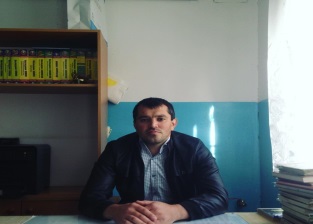 
 3 декабря 2020 года в МКОУ «Уралинской СОШ» была проведена публичная
презентация результатов педагогической деятельности за последние
три года Гасанова Нурмагомеда Магомедовича, учителя истории и обществознания, -
участника конкурса на присуждение премий лучшим учителям за достижения в
педагогической деятельности на территории Республики Дагестан  в 2020 году. Тема
выступления – «Информационные технологии в деятельности современного учителя с учетом индивидуальных особенностей обучающихся».
Нурмагомед Магомедович в соответствии с критериями конкурсного отбора подробно рассказала представителям профессионального сообщества – педагогическому коллективу школы – и представителям общественности о внедрении им в образовательный процесс
разработанных новых форм и методов обучения, поделился с присутствующими
коллегами своим педагогическим опытом: «Работая учителем истории и обществознания, приоритетным в своей работе, считаю личностно-ориентированное
образование. Следовательно, опираюсь на зону ближайшего развития школьника и на его
индивидуальные особенности. Основной задачей индивидуального подхода, на мой
взгляд, является наиболее полное выявление индивидуальных способов развития,
возможностей ребенка, укрепление его собственной активности, раскрытие
неповторимости его личности. Главное, не бороться с индивидуальными особенностями, а
развивать их, изучать потенциальные возможности ребенка и строить воспитательную
работу по принципу индивидуального развития. В педагогической деятельности
Гасанова Нурмагомеда Магомедовича с большим интересом применяет технологии
индивидуального и группового обучения.
Работу в группах с использованием ИКТ педагог чаще использует на уроках истории при работе с текстом, как один из способов учебной деятельности. Педагог уверен, что ребята в группах активно обсуждают задания, дискутируют, учатся слушать друг друга, вести диалог, отстаивать свои убеждения в корректной форме. Важно то, что в группе каждый ученик работает на уроке с текстом и вносит посильный вклад в работу группы. Задания могут быть как единые для всех групп, так и дифференцированные, которые выполняются сообща под непосредственным руководством консультанта группы или учителя. Группы могут различаться: по типу работы (проектирует, решает, исследует проблему), по теме работы, по уровню сложности. Состав группы непостоянный, он подбирается с учетом того, чтобы с максимальной эффективностью для коллектива могли реализоваться учебные возможности каждого члена группы, в зависимости от содержания и характера
предстоящей работы. Метод группового обучения педагог эффективно сочетает с методом проблемного обучения, поэтому Нурмагомед Магомедович  начинает урок с постановки проблемного вопроса, заданного всему классу.
На своих уроках Гасанов Нурмагомед Магомедович применяет разновидности групповых технологий:
- групповой опрос. Эта форма деятельности способствует воспитанию у учащихся чувства
взаимной требовательности и ответственности за свою учебу.
- учебная встреча. Учебная встреча является, по существу, текущим контролем знаний, в
котором используются разнообразные групповые эффекты.
- диспут. Цель диспута - научиться логично, доказательно отстаивать свою точку зрения, в
споре показать истинность той или иной позиции.
-нетрадиционные уроки. К групповым технологиям относятся нетрадиционные уроки,
предполагающие разделение класса на группы: урок-конференция, урок-суд, урок путешествие, интегрированный урок, урок-поиск и другие разнообразные виды уроков.
Наряду с групповыми технологиями с использованием ИКТ Нурмагомед Магомедович использует и личностно ориентированный подход в обучении на уроках истории и обществознания с использованием ИКТ . Цель такого обучения - создание условий для познавательной активности обучающихся. Для развития познавательной активности и формирования устойчивого интереса к предмету. Нурмагомед Магомедович применяет очень востребованную сегодня технологию сотрудничества, которая создает атмосферу взаимопомощи
Работа с гиперактивными детьми
- работу с гиперактивным ребенком строю индивидуально, при этом основное внимание
отвлекаемости и слабой организации деятельности;
- по возможности игнорирую вызывающие поступки ребенка с синдромом дефицита
внимания и поощряю его хорошее поведение;
- во время уроков ограничиваю до минимума отвлекающие факторы. Этому может
способствовать, в частности, оптимальный выбор места за партой для гиперактивного
ребенка - в центре класса напротив доски;
- предоставляю ребенку возможность быстро обращаться за помощью в случаях
затруднения;
- учебные занятия строю по четко распланированному, стереотипному распорядку;
- задания, предлагаемые на уроке, пишу на доске;
- на определенный отрезок времени даю только одно задание;
- дозирую ученику выполнение большого задания, предлагаю его в виде
последовательных частей и периодически контролирую ход работы над каждой из частей,
внося необходимые коррективы;
- во время учебного дня предусматриваю возможность для двигательной "разрядки":
занятия физическим трудом, спортивные упражнения.
Работа с детьми, у которых наблюдаются эмоциональные нарушения:
- нельзя стремиться учить ребенка подавлять свои эмоции, задача в том, чтобы научить
детей правильно направлять, проявлять свои чувства;
- эмоции возникают в процессе взаимодействия с окружающим миром. Необходимо
научить ребенка адекватным формам реагирования на те, или иные ситуации или явления
внешней среды;
- не надо ограждать ребенка от отрицательных переживаний. Это невозможно в
повседневной жизни, и искусственное создание "тепличных условий" лишь на время
снимает проблему, а через некоторое время она встает более остро. Здесь нужно
учитывать не просто модальность эмоций (отрицательные или положительные), а, прежде
всего, их интенсивность;
- чувства ребенка нельзя оценивать, невозможно требовать, чтобы он не переживал того,
что он переживает. Как правило, бурные аффективные реакции - это результат
длительного сдерживания эмоций.
Работа с инертными обучающимися:
- не требовать от них немедленного включения в работу; их активность в выполнении
нового вида заданий возрастает постепенно;
- следует помнить, что инертные не могут проявлять высокую активность в выполнении
разнообразных заданий, а некоторые вообще отказываются работать в таких условиях;
- не нужно требовать от инертного ученика быстрого изменения неудачных
формулировок, ему необходимо время на обдумывание нового ответа; они чаще следуют
принятым стандартам в ответах, избегают импровизации;
- поскольку инертные ученики с трудом отвлекаются от предыдущей ситуации (например,
от дел, которыми они были заняты на перемене), не следует проводить их опрос в начале
урока;
- нужно избегать ситуаций, когда от инертного требуется быстрый устный ответ на
неожиданный вопрос; инертным необходимо предоставить время на обдумывание и
подготовку;
- в момент выполнения заданий не следует их отвлекать, переключать внимание на что либо другое;
- нежелательно заставлять инертного ученика отвечать новый, только что пройденный
материал: следует отложить его опрос до следующего раза, дав возможность
позаниматься дома.
Педагог обратил большое внимание на введение в обучение эмоционально личностного контекста, индивидуального подхода к ребенку. Различные формы работы на
занятиях, в том числе работа в группах, учат ребят общению, взаимопомощи,
ответственности, развивают навыки самостоятельной деятельности, творческие
способности, формируют общественное мнение и создают на каждом уроке
психологически комфортную среду. Такая форма работы позволяет осуществить
личностно-ориентированное обучение: достойное продвижение сильных учащихся,
поддержку и продвижение вперед слабых. Нурмагомед Магомедович в своей работе широко применяет дополнительные занятия с учащимися. Среди них консультации по подготовке к ОГЭ и ЕГЭ, индивидуальные консультации с целью ликвидации пробелов в знаниях учащихся. Работу с родителями осуществляет посредством индивидуальных
консультаций, выступлений на родительских собраниях.
Нурмагомед Магомедович проводит большую работу с одаренными детьми. Его воспитанники участвуют в различных конкурсах. В работе со своими учениками Нурмагомед Магомедович повышает интерес к знаниям, развивает творческие способности учеников не только на уроках, но и во внеурочное время, вырабатывает устойчивое стремление к самостоятельному овладению знаниями, развивает творчество. Гасанов Нурмагомед Магомедович смог увлечь своих учеников краеведческой работой. Ребята занимаются сбором материалов о земляках- участниках крупнейших сражений, об односельчанах, погибших в годы Великой Отечественной войны, о тружениках тыла, о людях, чье детство пришлось на военные годы, о воинских захоронениях. 
Педагог особое внимание уделяет патриотическому воспитанию учащихся, учит
любить свою малую родину, соблюдать нравственные правила в общении с жителями и её
природой, систематически проводит встречи наследниками Великой Отечественной войны, совершает экскурсии к памятным местам. Нурмагомед знакомит учеников с книгой «Книга боевой и трудовой славы», проводит в классе мероприятия на патриотические темы: «Детство, опаленное войной», «Хочется мальчишкам в армии
служить», праздничные огоньки акции «Георгиевская ленточка», «Утро Победы».
Результатом такого образовательного и воспитательного процесса являются следующие результаты которые учащиеся показали за последние 3 года:По окончании публичной презентации все присутствующие высказали единогласное
мнение: заслуги Гасанова Нурмагомеда Магомедовича по праву можно считать основанием для его выдвижения на участие в конкурсе на присуждение премий лучшим учителям за достижения в педагогической деятельности на территории Республики Дагестан в 2020 году.
Результаты педагогической деятельности учителя истории и обществознания МКОУ «Уралинской СОШ» с. Тлогоб, Гунибского района, Республики Дагестан 
Гасанова Нурмагомеда Магомедовича за 2016-2019 годы представлены Педагогическому совету Школы 03.12.2020 года (Протокол №2) и размещены на сайте школы https://urali.dagestanschool.ru/ и  «инфоурок»  https://infourok.ru/user/gasanov-nurmagomed-magomedovich2Директор МКОУ «Уралинская СОШ»  _________________ /Абакаров А.А./Результаты муниципального этапа олимпиадРезультаты муниципального этапа олимпиадРезультаты муниципального этапа олимпиадРезультаты муниципального этапа олимпиад2016/2017Сайгитмагомедова Зумруд 7 клМуниципальный этап всероссийской олимпиады по истории 2 место2016/2017Сайгитмагомедов Шамиль 9 клМуниципальный этап всероссийской олимпиады по обществознанию2 место2016/2017Сайгитмагомедов Шамиль 9 клМуниципальный этап всероссийской олимпиады по истории Дагестана1 мсето2016/2017Сайгитмагомедов Шамиль 9 клМуниципальный этап всероссийской олимпиады по истории1 место2017/2018Асиялова Патимат 11 классРайонный этап олимпиады по краеведению1 место2018/2019Абдулаева Патимат10 клРайонный этап олимпиады по краеведению2 место2018/2019Саадулаев Сахратула 7 клРайонный этап олимпиады по обществознанию3 место2018/2019Камшалова Хава 8 клРайонный этап олимпиады по обществознанию3 место2018/2019Сайгитмагомедова Зумруд 9 клРайонный этап олимпиады по обществознанию3 место2018/2019Саадулаев Сахратула 7 клРайонный этап олимпиады по истории2 место2018/2019Камшалова Хава 8 клРайонный этап олимпиады по истории2 место2018/2019Сайгитмагомедова Зумруд 9 клРайонный этап олимпиады по истории1 местоРезультаты проектно-исследовательских работРезультаты проектно-исследовательских работРезультаты проектно-исследовательских работРезультаты проектно-исследовательских работ№Ф.И.О. учащихся Внеурочная деятельность с учащимися и тема: МестаНажмудинова Байгинат 8 клРайонный конкурс творческих и исследовательских работ «И гордо реет флаг державный».Грамота3 местоСайгитмагомедов Шамиль 7 кл.Районный конкурс творческих работ: «Права человека глазами ребенка».Грамота1 местоАсиялова Патимат 8 клРайонный конкурс посвященный Всемирному дню воды.Грамота 2 местоКамшалов Мурад 7клРайонный конкурс посвященный Всемирному дню воды. Грамота 3 местоНажмудинова Аминат 7 клРайонный конкурс «Зеленая планет» в номинации «Многообразие вековых традиций»Грамота 2 место2014 Абдурахимов Магомед 6 клРайонный конкурс «Зеленая планета» в номинации «Многообразие вековых традиций»Грамота 3 местоСайгитмагомедов Шамиль 7 клРеспубликанский этап конкурса творческих работ: «Права человека глазами ребенка».БлагодарностьАбдулаева Патимат 10 кл Участие на республиканской научной конференции молодых исследователей «Шаг в Будущее -2019»	Удостворение участника XXIV республиканской научной конференцииУдостворение участника XXIV республиканской научной конференции+Джаватханов Магомед 8 клРайонная конференция молодых исследователей «Шаг в Будущее 2016»  районный этапГрамота 1 мсето Гаджиев Магомед 11 клРайонный конкурс «В зеркале истории: 70 – летие Великой Победы» в номинации сочинениеДиплом 2 степеньАсиялова Патимат 10 кл Всероссийский конкурс проектно-исследовательских работ «Мы дружбой народов сильны».Грамота 2 местоНажмудинова Байгинат 10 клРеспубликанский конкурс проектно-исследовательских работ  «Гордо реет флаг державный».Грамота 3 местоАсиялова Патимат 10 кл.Районный конкурс творческих работ: «Права человека глазами ребенка».Грамота1 местоДжаватханов Магомед 9 клВсероссийский конкурс проектно-исследовательских работ «Моя малая родина: природа, культура, этнос.Грамота 2 местоИбрагимова Патимат 9 клВсероссийский конкурс творческих и исследовательских работ по теме: «МЫ  ДРУЖБОЙ НАРОДОВ СИЛЬНЫ»Грамота 2 местоАсиялова Патимат 10 клРеспубликанский этап  конкурса творческих работ: «Права человека глазами ребенка».Грамота 3 местоДжаватханов Магомед 11 клРайонный конкурс ко Дню «Защитника Отечества» в номинации «Сочинение»Грамота 3 местоАсиялова Патимат 11 клРайонная конференция молодых исследователей «Шаг в Будущее 2018»  районный этапГрамота1 местоИбрагимова Патимат 9 клРеспубликанский конкурс творческих и исследовательских работ «И гордо реет флаг державный».Грамота1 местоАсиялова Патимат 11 клУчастие на республиканской научной конференции молодых исследователей «Шаг в Будущее -2018»Удостворение участника XXIV республиканской научной конференцииИбрагимова Патимат 9 клРеспубликанский этап конкурса «Гордо реет флаг державный»Номинация: «Официальная символика Р.Д.»Грамота 2 местоАбдулаева Патимат 10 клВсероссийский конкурс творческих и исследовательских работ по теме: «МЫ  ДРУЖБОЙ НАРОДОВ СИЛЬНЫ»Грамота 2 место Сайгитмагомедова Зумруд 9 клВсероссийский конкурс проектно-исследовательских работ «Моя малая родина: природа, культура, этнос.Грамота1 местоАбдулаева Патимат 10 клРайонная конференция молодых исследователей «Шаг в Будущее 2019»  Грамота 1 местоКамшалова Хава 8 клРайонный этап республиканского конкурса творческих и исследовательских работ «И гордо реет флаг державный». Официальная символика РДГрамота 1 местКамшалова Хава 8 клРеспубликанский этап конкурса творческих и исследовательских работ «И гордо реет флаг державный». Официальная символика РДГрамота1 местоАбакарова Патимат 5 клРайонный этап республиканского конкурса «Юные фотолюбители-2019»Грамота2 местоНаграды за успехи в профессиональной деятельностиНаграды за успехи в профессиональной деятельностиНаграды за успехи в профессиональной деятельностиНаграды за успехи в профессиональной деятельностиНаграды за успехи в профессиональной деятельности№Название документаСодержание Кем выданКогда выдан 1БлагодарностьЗа методическое руководство в подготовке работ учащихся для ркспубликанского конкурса «Права человека глазами ребенка»Уполномоченный по правам человека в Республике Дагестан2016г.2БлагодарностьЗа методическое руководство в подготовке работ учащихся для ркспубликанского конкурса «Права человека глазами ребенка»Уполномоченный по правам человека в Республике Дагестан2016 г.3Почетная грамотаЗа многолетний плодотворный труд в системе образования по обучению и воспитанию подрастающего поколения и в связи с празднованием Дня знанийАдминистрация МО «Гунибский район»2018г.4Благодарность За участие в проведении  и проверкеВсероссийских проверочных работ – ВПР 2017 октябрь в качестве ответственного (школьного) координатора Московский центр непрерывного математического образования Лицензия А №026325 от 24 ноября 2009 года2017г.6Благодарственное письмо За огромный вклад в деле обучения и воспитания, учащихся района.   МКУ             Отдел образования«Гунибский район»2017г.7Благодарственное письмо За огромный вклад в деле обучения и воспитания, учащихся района.  МКУОтдел образования «Гунибский район»2018г.8Благодарственное письмо За огромный вклад в деле обучения и воспитания, учащихся района.  МКУОтдел образования«Гунибский район»2019г.9ДипломЗа личный вклад в развитие образования, отличное владение профессиональными методиками.PRODLENKA2017 г.11Благодарность  За активную поддержку образовательного проекта и успешное сотрудничество в развитии творческого сообщества.Арт-талант2018 г.12 СвидетельствоЗа сотрудничество и активное участие в развитии образовательного сообществаАрт-талант2018 г.13 БлагодарностьЗа успешное сотрудничество и весомый вклад в развитие педагогического сообществаPRODLENKA2018 г.14Благодарственное письмоЗа помощь в проведении олимпиады по математике «Заврики».ЗАВРИКИ2017 г.15БлагодарностьЗа существенный вклад в методическое обеспечение учебного процесса по преподаваемой дисциплине в рамках крупнейшей онлайн-библиотеки методических разработок для учителей.ИНФОУРОКИ2019 г.16БлагодарностьЗа создание личной методической библиотеки в рамках проекта «Мультиурок»МУЛЬТИУРОК2019г.17БлагодарностьЗа активное участие в деятельности проекта «Мультиурок»МУЛЬТИУРОК2019 г.18СертификатЗа прохождение дистанционного этапа кадрового проекта «Мой Дагестан»Правительство Республики Дагестан2018 г.